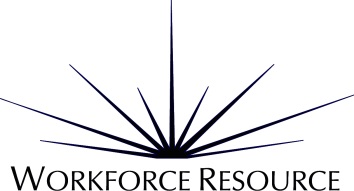 Complete this Application either electronically or in ink.  Print and attach to your Cover Letter and Resume.  Submit electronically to talfordk@workforceresource.org  or mail to:  Workforce Resource, 401 Technology Drive E., Menomonie, WI  54751.  Personal InformationEducationSpecial Skills and QualificationsEmployment ExperienceIf you need additional space, please continue on a separate sheet of paper.References Employment Application Understanding
Name of representative assisting in completion of this application and/or materials in connection with this application:8-2019Voluntary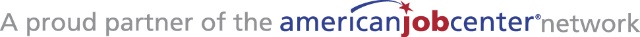 Affirmative Action Information.This voluntary confidential information will be kept separate from this application and employment data in compliance with Affirmative Action requirements.  Refusal to provide this information will not subject the applicant or employee to any adverse treatment.  GenderRaceEthnicityDisabilityVeteran Status8-21-18Last Name:      First Name:      Address:      Address:      City/State/Zip:      County:      Email Address:      Email Address:      Home Phone Number:      Cell Phone Number:       High School Graduation or GED:   Yes    NoHigh School Graduation or GED:   Yes    NoHigh School Graduation or GED:   Yes    NoHigh School Graduation or GED:   Yes    NoCollege/UniversityPost GraduateOtherSchool Name/LocationYears Completed 1    2    3    4 1    2    3    4Year of Graduation and Diploma/DegreeCourse of StudySpecialized training, certification, apprenticeship, skills, etc.Honors or awards receivedSummarize special skills and qualifications acquired from employment or other experience:      List professional, trade, business, or civic activities and offices held:      State any additional information you feel may be helpful to us in considering your application:      Employer:      Dates Employed From:                                To:      Address/City/State:      Address/City/State:      Job Title:      Salary:      Supervisor:      Phone:      Reason for Leaving:      May we contact for reference?   Yes   NoWork Performed:      Work Performed:      Employer:      Dates Employed From:                                To:      Address/City/State:      Address/City/State:      Job Title:      Salary:      Supervisor:      Phone:      Reason for Leaving:      May we contact for reference?   Yes   NoWork Performed:      Work Performed:      Employer:      Dates Employed From:                                To:      Address/City/State:      Address/City/State:      Job Title:      Salary:      Supervisor:      Phone:      Reason for Leaving:      May we contact for reference?   Yes   NoWork Performed:      Work Performed:      Employer:      Dates Employed From:                                To:      Address/City/State:      Address/City/State:      Job Title:      Salary:      Supervisor:      Phone:      Reason for Leaving:      May we contact for reference?   Yes   NoWork Performed:      Work Performed:      Name:      Title:      Business/Organization:      Business/Organization:      Address:      Address:      Phone:      Email:      Name:      Title:      Business/Organization:      Business/Organization:      Address:      Address:      Phone:      Email:      Name:      Title:      Business/Organization:      Business/Organization:      Address:      Address:      Phone:      Email:      I certify that: All information and materials provided in connection with this application are, to the best of my knowledge, true and accurate;  All information and materials are my work unless attributed to others.  Further, I understand that any false, incomplete, inaccurate or omitted statements of a material fact could be a cause for rejection of my application or termination of my employment should I subsequently be hired by Workforce Resource, Inc. If an authorized representative assisted me in completing this application and/or any materials in connection with this application, I have provided that representative’s name and phone number in the space provided below.Confidential assistance to those requiring assistance in completing this application may be obtained by contacting our EO Officer, Kathy Talford, at 1-877.711.9390 Ext. 1011 or use WI Relay at 711 or 800.947.3529.I give Workforce Resource the right to investigate all references and to secure additional job related information about me.  I give Workforce Resource the right to investigate my criminal record, understanding that a criminal record is not necessarily a restriction to employment, as convictions will be considered only if they are substantially related to this specific job.  I hereby release from liability Workforce Resource and its representatives for seeking such information and all other persons, corporations or organizations for furnishing such information.Workforce Resource Inc. is an equal opportunity employer and service provider.  Workforce Resource does not discriminate in employment and no question on this application is used for the purpose of limiting or excluding any applicant’s consideration for employment on a basis prohibited by local, State or Federal law. I certify that: All information and materials provided in connection with this application are, to the best of my knowledge, true and accurate;  All information and materials are my work unless attributed to others.  Further, I understand that any false, incomplete, inaccurate or omitted statements of a material fact could be a cause for rejection of my application or termination of my employment should I subsequently be hired by Workforce Resource, Inc. If an authorized representative assisted me in completing this application and/or any materials in connection with this application, I have provided that representative’s name and phone number in the space provided below.Confidential assistance to those requiring assistance in completing this application may be obtained by contacting our EO Officer, Kathy Talford, at 1-877.711.9390 Ext. 1011 or use WI Relay at 711 or 800.947.3529.I give Workforce Resource the right to investigate all references and to secure additional job related information about me.  I give Workforce Resource the right to investigate my criminal record, understanding that a criminal record is not necessarily a restriction to employment, as convictions will be considered only if they are substantially related to this specific job.  I hereby release from liability Workforce Resource and its representatives for seeking such information and all other persons, corporations or organizations for furnishing such information.Workforce Resource Inc. is an equal opportunity employer and service provider.  Workforce Resource does not discriminate in employment and no question on this application is used for the purpose of limiting or excluding any applicant’s consideration for employment on a basis prohibited by local, State or Federal law. Signature of Applicant:Date:Name:                                                         Phone:        Female       Male Black/African American or African                      American Indian or Alaskan Native                    Asian                                                                         White Native Hawaiian or Other Pacific Islander                Hispanic/Latino                       Not Hispanic/LatinoAre you a person with a disability:   Yes        No     Non-Veteran Vietnam Era Veteran Other Veteran